DESAIN PEMBELAJARAN PERKALIAN BILANGAN MELALUI CTL DIKELAS II SDSKRIPSIOlehSITI NUR HOLIZAH NPM. 171434004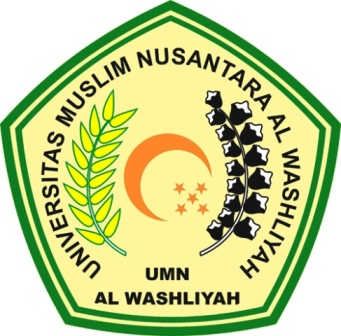 PENDIDIKAN GURU SEKOLAH DASARFAKULTAS KEGURUAN DAN ILMU PENDIDIKANUNIVERSITAS MUSLIM NUSANTARA AL WASHLIYAHMEDAN2021DESAIN PEMBELAJARAN PERKALIAN BILANGAN MELALUI CTL DIKELAS II SD Skripsi ini diajukan sebagai syarat untuk memperoleh gelar Sarjana pendidikan pada Program Studi Pendidikan Guru Sekolah DasarOlehSITI NUR HOLIZAHNPM. 171434004PENDIDIKAN GURU SEKOLAH DASARFAKULTAS KEGURUAN DAN ILMU PENDIDIKANUNIVERSITAS MUSLIM NUSANTARA AL WASHLIYAHMEDAN2021